Рекомендации родителям по лексической теме «Перелётные птицы»       Расскажите детям, что не все птицы живут рядом с нами круглый год. Есть такие птицы, которые улетают осенью в теплые края, когда начинает холодать, и возвращаются весной, когда теплеет. Такие птицы перелетают большие расстояния и называются перелётными. К ним относятся: ласточка, лебедь, аист, журавль, кукушка, грач, соловей, утка, скворец, дрозд.Можно рассмотреть с ребенком на картинках (в книгах, в журналах) перелётных птиц, вспомнить их названия, характерные внешние признаки (окраска, величина), части тела (клюв, хвост, шея……..);Рассказать, где они живут и чем питаются; Провести беседу с ребёнком о бережном отношении к птицам.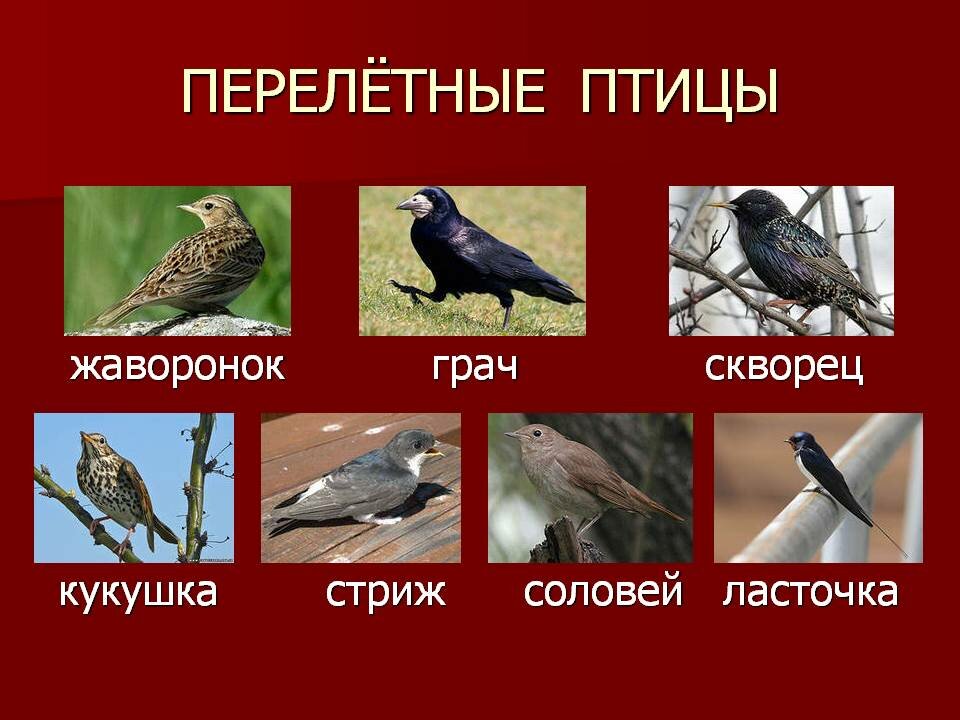       Детям нравится слушать пение птиц. Как поет каждая птица можно найти в интернете. Там же можно показать фото и видео птиц.                      Предложите ребенку дидактические игры:Д.И. «Один-много» поможет не только запомнить название птиц, но и научит преобразовывать слово из единственного во множественное число.      Взрослый называет птицу с опорой на картинку, чтоб название и образ птицы были перед глазами, а ребенок изменяет слово (название птицы) во множественном числе. Грач – грачи, скворец - скворцы, журавль - журавли, …..Д.И. «Назови ласково» поможет не только запомнить название птиц, но и будет тренировать в преобразовании существительных в уменьшительно-ласкательную форму. Не всех птиц получится назвать ласково, но некоторых можно:Скворец - скворушка, утка - уточка, лебедь - лебёдушка, кукушка – кукушечкаД.И. «Кто прилетел?» поможет активизировать словарь по теме.    Взрослый показывает картинку, а ребенок называет название птицы.Д.И. «Кто улетел?» поможет активизировать словарь по теме и развивать зрительное внимание и память.       Взрослый показывает 4-5 картинок с изображением перелетных птиц, называет их вместе с ребенком, далее просит закрыть ребенка глаза или отвернуться и убирает (или закрывает) 1 картинку. Ребенок должен назвать,  какая птица улетела. Д.И. «Что изменилось?» поможет активизировать словарь по теме и развивать зрительное внимание и память.     Взрослый показывает 4-5 картинок с изображением перелетных птиц, называет их вместе с ребенком, далее просит закрыть ребенка глаза или отвернуться и переставляет местами 2 картинки. Ребенок должен назвать, какие птицы поменялись местами.Отгадываем загадки      Ты его узнаешь сразу:      Черноклювый, черноглазый,      Он за плугом важно ходит,      Червяков себе находит.        .  (Грач)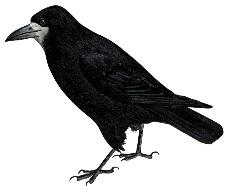      Так важно она по болоту шагает!     И живность болотная прочь убегает.     Ведь если лягушка укрыться не сможет,    То этой лягушке никто не поможет. (Цапля)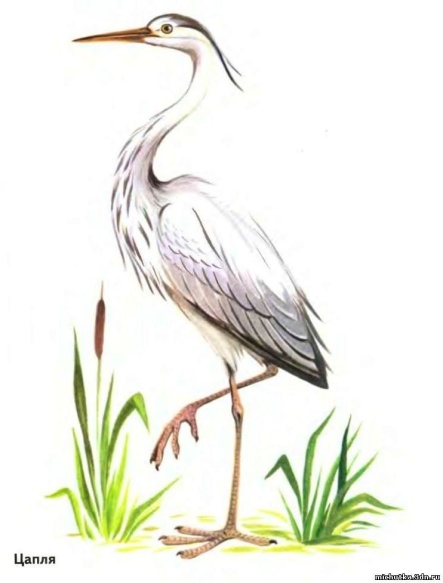     Угадайте, что за птичка:    Тёмненькая невеличка,     Беленькая с живота,    Хвост раздвинут в два хвоста.
           (Ласточка)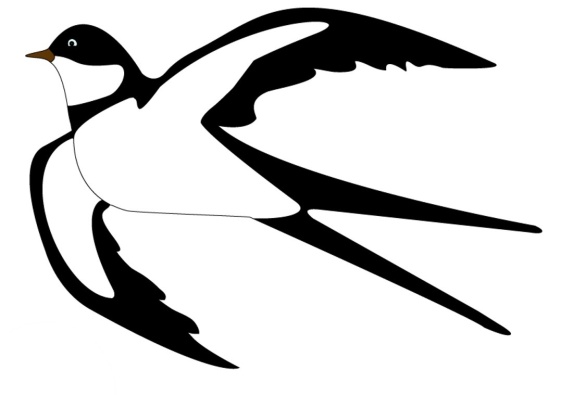 «Оригами»       Использование техники оригами обеспечивает хорошую тренировку пальцев, способствует выработке движений кисти, развивает точность, скоординированность мелких движений пальцев, развивает внимание, память, логическое и пространственное воображение.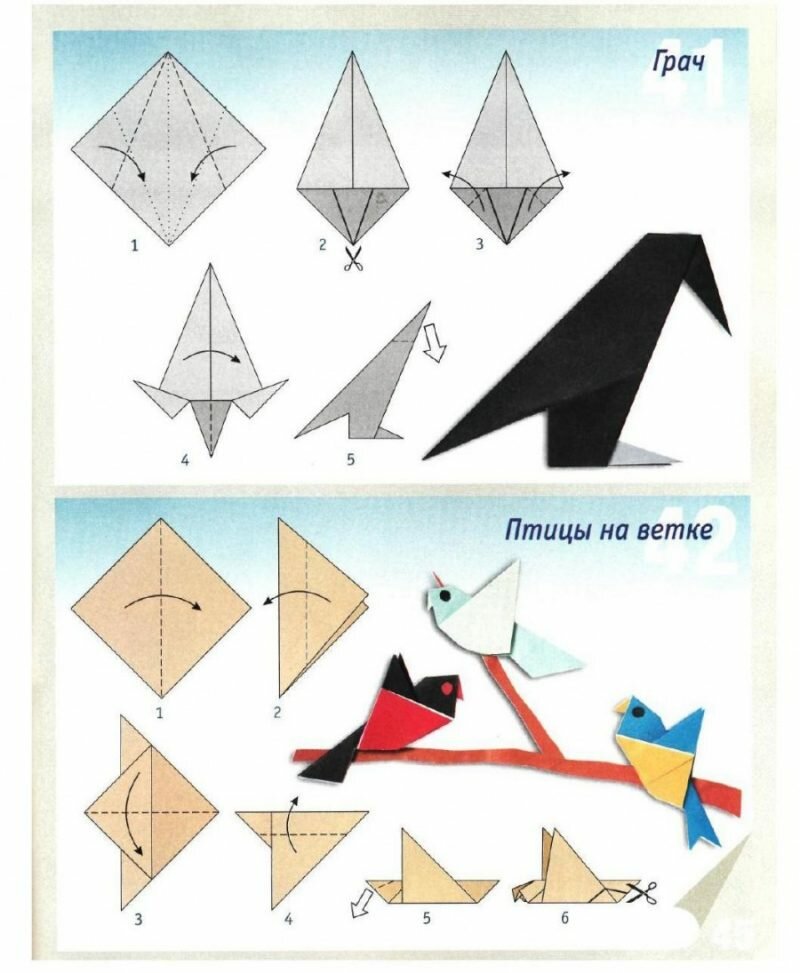 